Top of FormSources Sought NoticeThe purpose of this form is to allow interested vendors the opportunity to identify themselves with regard to interest and technical capability. BackgroundThe Government is hoping to identify vendors that can apply mature digital services to federal agencies. As part of this process, this notice s seeking information from vendors to determine which companies have the skills and interest to support this effort. The necessary capabilities needed in support of this requirement are centered on: Agile Development, Design, API Development, Designer, and Front/Back End Development. Please note, this is a Request For Information and Sources Sought. Responses are for informational purposes only; this IS NOT a Request for Quotes (RFQ). Please see attached Statement of Objective for specifics regarding the purpose of this RFI.The Government may engage Vendors that respond to this notice by seeking further information about capabilities or even an 8(a) direct award. All responses must be submitted through the Google docs form associated with this notice. Responses received via email will not be considered. Vendor submissions must be received no later than 5:00 PM EST on 03/02/2016.Government Point of Contact: ________
Email: ____________Company InformationBusiness Name *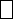 Point of Contact *Name, Email, and Phone Number (100 characters or less)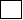 DUNS *Dun & BradstreetIdentify Relevant NAICS Codes and your companies size designation within each *Identify relevant GSA Schedules your company holds *Identify other relevant ordering vehicles in which your company participates *Indicate the current expiration date of your SBA 8(A) contract *Agile DevelopmentDescribe your company's culture and specific skills in agile development *What is your experience with Agile Development? *Website Example 1 *Website Example 2 *Website Example 3 *Provide a retrospective about the above-mentioned example projects(s) or product(s) focusing on how it satisfied (or didn’t) the clients needs *(500 characters or less)Provide the repo for the websites aboveProvide burn-down or comparable reporting for the projects identified above *Open SourceDescribe your company's culture and specific skills in using open source products *What is your experience with using open source products? *Website Example 1 *Website Example 2 *Website Example 3 *Provide a retrospective about the above-mentioned example projects(s) or product(s) focusing on how it satisfied (or didn’t) the clients needs *(500 characters or less)User Research & Human-Centered DesignDescribe your company’s culture around User Research & Human Centered Design *What is your experience with user research and human-centered design? *(500 characters or less)Provide a retrospective including example projects(s) or product(s) focusing on how it satisfied (or didn’t) the clients needs *(500 characters or less)Indicate the number of permanent full-time employees who have had human-centered design as their primary focus for less than 2 years within your firm *Indicate the number of permanent full-time employees who have had user design as their primary focus for less than 2 years within your firm *API DevevlopmentDescribe your company’s culture around API Design *Your answerWhat is your experience with application program interface (API) design? *(500 characters or less)Website Example 1 *Please provide a URL links to a website that demonstrate your accomplishments in this areaWebsite Example 2 *Please provide a URL links to a website that demonstrate your accomplishments in this areaWebsite Example 3 *Please provide a URL links to a website that demonstrate your accomplishments in this areaProvide a retrospective about the above-mentioned example projects(s) or product(s) focusing on how it satisfied (or didn’t) the clients needs *(500 characters or less)Indicate the number of permanent full-time employees who have had API development as their primary focus for less than 2 years within your firm *User InterfaceDescribe your company’s culture around building user interfaces*What is your experience with user interface? *(500 characters or less)Website Example 1 *Please provide a URL links to a website that demonstrate your accomplishments in this areaWebsite Example 2 *Please provide a URL links to a website that demonstrate your accomplishments in this areaWebsite Example 3 *Please provide a URL links to a website that demonstrate your accomplishments in this areaProvide a retrospective about the above-mentioned example projects(s) or product(s) focusing on how it satisfied (or didn’t) the clients needs *(500 characters or less)Indicate the number of permanent full-time employees who have had user interface as their primary focus for less than 2 years within your firm *Front/Back End DevelopmentDescribe your company’s culture around front and back end development *What is your experience with front/back end development? *(500 characters or less)Website Example 1 *Please provide a URL links to a website that demonstrate your accomplishments in this areaWebsite Example 2 *Please provide a URL links to a website that demonstrate your accomplishments in this areaWebsite Example 3Please provide a URL links to a website that demonstrate your accomplishments in this areaProvide a retrospective about the above-mentioned example projects(s) or product(s) focusing on how it satisfied (or didn’t) the clients needs *(500 characters or less)Indicate the number of permanent full-time employees who have had front/back end development as their primary focus for less than 2 years within your firm *